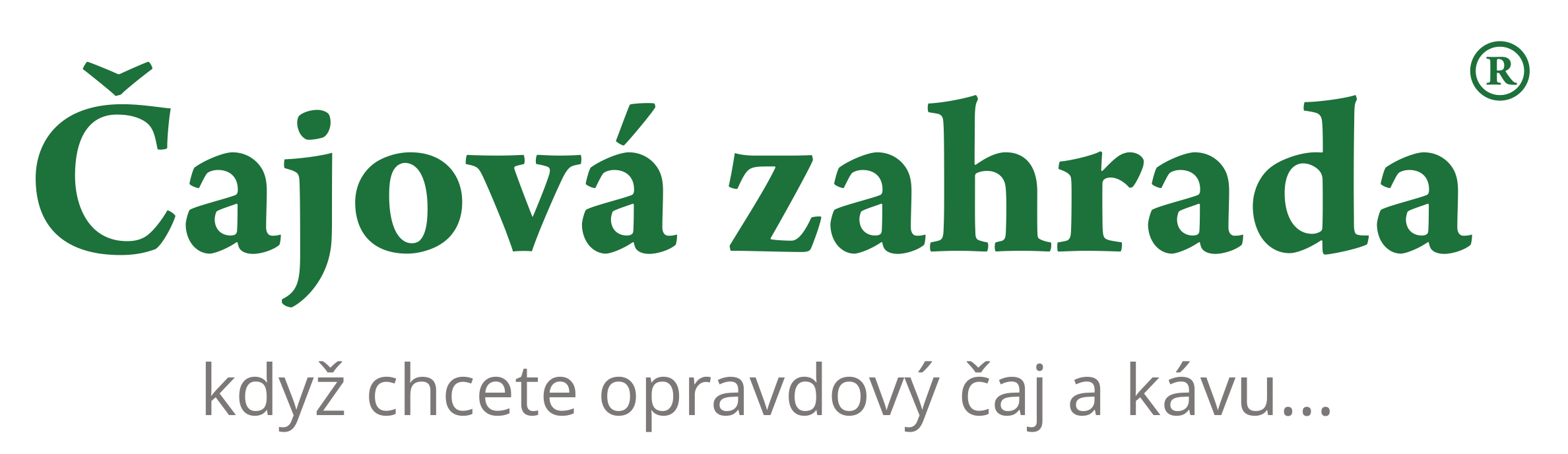 27. 11. 2019TZ – Dopřejte si doušek vánoční atmosféry v Čajové zahraděChvíle očekávání Vánoc jsou jedny z nejkrásnějších v roce. Stačí zapálit adventní svíčky, svět se zpomalí a utichne. Prožijte toto období všemi smysly a dopřejte si sváteční chuť a vůni, která vás doprovodí ke stromečku. V obchodech Čajové zahrady, české rodinné firmy, která již dvacet let přiváží ten nejkvalitnější čaj a kávu z celého světa, najdete velký výběr nápojů, které vám zpříjemní čekání na sváteční okamžiky a skvěle doplní ochutnávání čerstvě upečeného cukroví.Mezi čaji najdete nepřeberný výběr balíčků plných vánočních chutí. Ochutnejte například čaj Vánoční jablko & skořice, který provoní šálek klasickou zimní kombinací. Čaj Pečené jablko má v základu medový rooibos, kromě lahodné chuti obsahuje navíc celou řadu minerálů a vitamínů. Ve Vánoční pekárně se snoubí sladké tóny Vánoc – skořice, vanilka a pomeranč. Žádný z těchto čajů neobsahuje tein, a proto jsou vhodné též pro děti. Vánoční směs Služebník všech svatých provoňuje kvalitní černý čaj skořicí, jablky a vanilkou. Svůj oblíbený šálek černého čaje si tak můžete vychutnat v netradiční, ale lahodné kombinaci chutí.O vánoční atmosféru si můžete obohatit též svou chvilku na kávu. Zamilujte se do voňavých aromatizovaných káv, které jsou čerstvě pražené. Dopřejte si například vanilkovou kávu, v níž se spojily dvě nejoblíbenější chutě na světě. Nebo sáhněte po alžírské kávě, v které najdete aroma vánočního evergreenu – vaječného koňaku. V obchodech a na e-shopu Čajové zahrady můžete vybírat z velké nabídky lahodných nápojů z celého světa. Stačí se zasnít a kouzlo Vánoc najdete i v šálku čaje nebo kávy.Více na www.cajova-zahrada.cz nebo na www.kava-arabica.cz.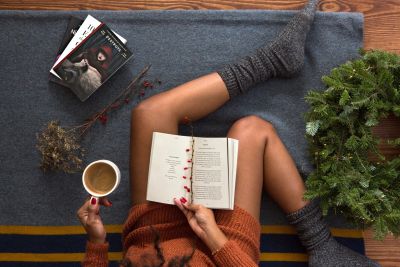 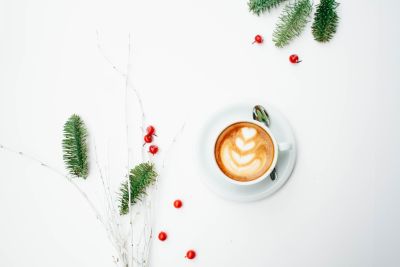 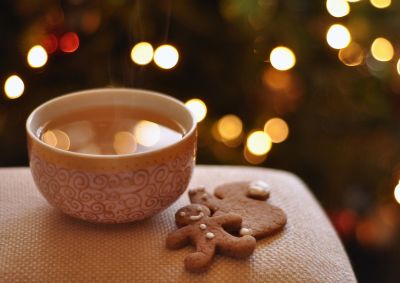 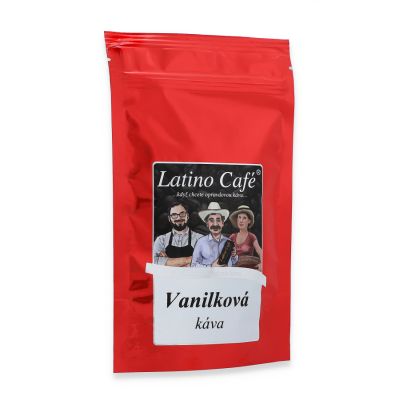 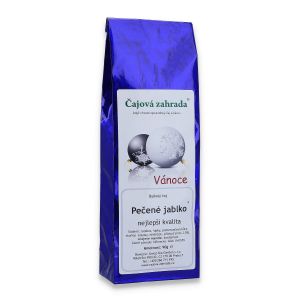 Kontakty:Čajová zahrada                                                                     Mediální servis:Veletržní 590/30                                                                   cammino…170 00 Praha                                                                        Dagmar KutilováTEL: +420 266 711 195                                                         e-mail: kutilova@cammino.czEMAIL: info@cajova-zahrada.cz                                              tel.: +420 606 687 506www.cajova-zahrada.cz		                                   www.cammino.czwww.kava-arabica.cz  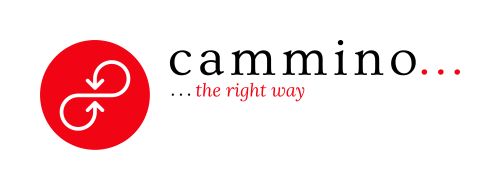 